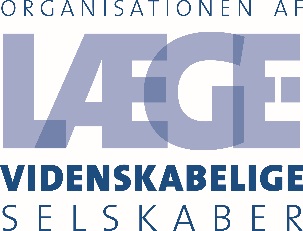 REFERATLVS bestyrelsesmødeTid: 24. februar 2017 kl. 9.45 – 11.30Sted: Hilton Copenhagen HotelDeltagere: Henrik Ullum, Susanne Axelsen, Jens Hillingsø, Thomas Andersen Schmidt, Ole Nørregaard, Bente Malling, Christian Gerdes, Lars Østergaard, Jeanett Bauer, Roar Maagaard.Afbud: Søren Overgaard.Desuden deltog: Marie Pinholt Krabbe, sekretariatet (ref.), Tommy Østerlund, sekretariatet. 1. Godkendelse af dagsordenGodkendt.2. Godkendelse af referatGodkendt.Bilag: Udkast til referat fra bestyrelsesmøde 26. januar 20173. SEB Hæderspris 2018 og SEB Uddannelsespris 2018Baggrund:LVS bestyrelse skal indstille op til tre kandidater til SEB Hæderspris 2018. Hædersprisen uddeles til en anerkendt forsker, der har ydet en særlig indsats inden for sundhedsvidenskabelig forskning.Endvidere skal LVS bestyrelse indstille op til tre kandidater til Codan SEB Uddannelsespris 2018. Uddannelsesprisen uddeles til en anerkendt underviser, der har ydet en særlig indsats fx udvist specielle store pædagogiske evner eller lignende inden for sundhedsvidenskabelig uddannelse.Indstilling:Til drøftelse og beslutning.Beslutning:Bestyrelsen besluttede at indstille en person til hver af de to priser. Bestyrelsen besluttede, at Codan-prisens ledelse skal forespørges, hvorvidt de kunne være interesseret i at uddele prisen i forbindelse med LVS’ repræsentantskabsmøder som holdes hvert år i november måned. Bilag: Indstillinger til prisen. Tidligere udsendt4. Indstillinger til Sundhedsstyrelsens arbejdsgruppe vedrørende beskrivelse af rammer for eksperimentelle kirurgiske centreBaggrund: LVS er blevet bedt om at indstille 10 personer, hvoraf Sundhedsstyrelsen så udpeger 5. Alle medlemsselskaber har fået muligheden for at indstille med frist 23. februar. Indstillinger eftersendes derfor. Indstilling:Til drøftelse og beslutning.Beslutning:Bestyrelsen traf beslutning, og de indstillede, selskaberne og Sundhedsstyrelsen får besked. Bilag: UdpegningsbrevKommissorium5. Orientering fra formand, bestyrelse og sekretariatBilag: Præsentation af bestyrelsen til FolkemødeDine sundhedsdata er i spilDrøftelser og beslutninger:Bestyrelsen drøftede Vælg Klogt/Choosing Wisely og besluttede, at de specialebærende selskaber skal bedes om gode råd og input til den videre proces. Sekretariatet udarbejder en mail og sender til selskaberne, som lægger vægt på muligheden for at få lægefaglig indflydelse og præge udviklingen i sundhedsvæsnet. Bestyrelsen drøftede dels form og indhold i LVS’ debat om Sundhedsdata i en time lørdag eftermiddag, dels bemanding af standene i de 2 gange 2 timer, som LVS har til rådighed. Sekretariatet arbejder videre og vender løbende tilbage til bestyrelsen. Bestyrelsen drøftede desuden en henvendelse fra Ib Abildgaard Jacobsen, som i en årrække har repræsenteret LVS i priskomiteen for Ernst Karlsens Hæderspris, som administreres i Lægeforeningen. Ib Abildgaard Jacobsen ønsker at udtræde på grund af pensionering, og der skal derfor udpeges en ny repræsentant for LVS. Bestyrelsen besluttede, at udpege bestyrelsesmedlem Jeanett Bauer. 6. Evt. Intet under dette punkt. 7. Næste mødeNæste møde: onsdag den 5. april kl. 17.00 – 20.00, Hotel Park Inn, Engvej 171, 2300 København S.